F-Distribution Table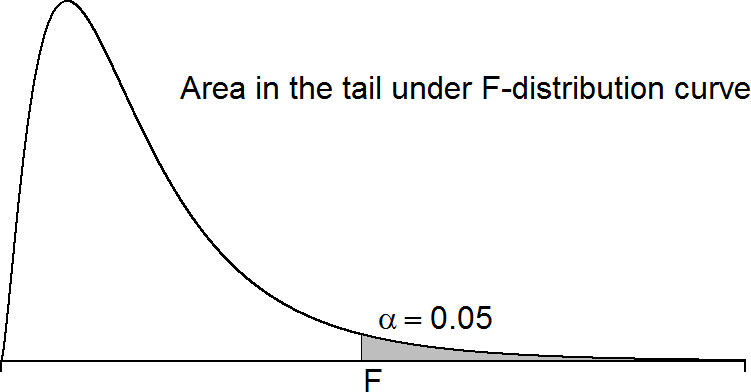 Degrees of Freedom: NumeratorDegrees of Freedom: NumeratorDegrees of Freedom: NumeratorDegrees of Freedom: NumeratorDegrees of Freedom: NumeratorDegrees of Freedom: NumeratorDegrees of Freedom: NumeratorDegrees of Freedom: NumeratorDegrees of Freedom: NumeratorDegrees of Freedom: Numeratordf
denom.123456789101161.45199.50215.71224.58230.16233.99236.77238.88240.54241.88218.5119.0019.1619.2519.3019.3319.3519.3719.3919.40310.139.559.289.129.018.948.898.858.818.7947.716.946.596.396.266.166.096.046.005.9656.615.795.415.195.054.954.884.824.774.7465.995.144.764.534.394.284.214.154.104.0675.594.744.354.123.973.873.793.733.683.6485.324.464.073.843.693.583.503.443.393.3595.124.263.863.633.483.373.293.233.183.14104.974.103.713.483.333.223.143.073.022.98114.843.983.593.363.203.103.012.952.902.85124.753.893.493.263.113.002.912.852.802.75134.673.813.413.183.032.922.832.772.712.67144.603.743.343.112.962.852.762.702.652.60154.543.683.293.062.902.792.712.642.592.54164.493.633.243.012.852.742.662.592.542.49174.453.593.202.972.812.702.612.552.492.45184.413.563.162.932.772.662.582.512.462.41194.383.523.132.902.742.632.542.482.422.38204.353.493.102.872.712.602.512.452.392.35214.333.473.072.842.692.572.492.422.372.32224.303.443.052.822.662.552.462.402.342.30234.283.423.032.802.642.532.442.382.322.28244.263.403.012.782.622.512.422.362.302.26254.243.392.992.762.602.492.412.342.282.24264.233.372.982.742.592.472.392.322.272.22274.213.352.962.732.572.462.372.312.252.20284.203.342.952.712.562.452.362.292.242.19294.183.332.932.702.552.432.352.282.222.18304.173.322.922.692.532.422.332.272.212.17404.093.232.842.612.452.342.252.182.122.08504.033.182.792.562.402.292.202.132.072.03604.003.152.762.532.372.252.172.102.041.99703.983.132.742.502.352.232.142.072.021.97803.963.112.722.492.332.212.132.062.001.95903.953.102.712.472.322.202.112.041.991.941003.943.092.702.462.312.192.102.031.981.93